HINWEIS ZUR ZAHLUNG DER MIETE ODER KÜNDIGUNG VORLAGE 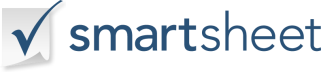 HINWEIS ZUR ZAHLUNG DER MIETE ODER KÜNDIGUNGHINWEIS ZUR ZAHLUNG DER MIETE ODER KÜNDIGUNGHINWEIS ZUR ZAHLUNG DER MIETE ODER KÜNDIGUNGHINWEIS ZUR ZAHLUNG DER MIETE ODER KÜNDIGUNGHINWEIS ZUR ZAHLUNG DER MIETE ODER KÜNDIGUNGREFERENZ-IDREFERENZ-IDDATUM DER BENACHRICHTIGUNGMIETER IM BESITZMIETER IM BESITZGEMIETETE RÄUMLICHKEITEN ADRESSEGEMIETETE RÄUMLICHKEITEN ADRESSEALLE OBEN AUFGEFÜHRTEN MIETER UND ALLE PERSONEN, DIE SICH JETZT IM BESITZ DER GEMIETETEN RÄUMLICHKEITEN BEFINDEN, WERDEN HIERMIT MITGETEILT, DASS DEM VERMIETER NUN EINE SUMME VONALLE OBEN AUFGEFÜHRTEN MIETER UND ALLE PERSONEN, DIE SICH JETZT IM BESITZ DER GEMIETETEN RÄUMLICHKEITEN BEFINDEN, WERDEN HIERMIT MITGETEILT, DASS DEM VERMIETER NUN EINE SUMME VONALLE OBEN AUFGEFÜHRTEN MIETER UND ALLE PERSONEN, DIE SICH JETZT IM BESITZ DER GEMIETETEN RÄUMLICHKEITEN BEFINDEN, WERDEN HIERMIT MITGETEILT, DASS DEM VERMIETER NUN EINE SUMME VONALLE OBEN AUFGEFÜHRTEN MIETER UND ALLE PERSONEN, DIE SICH JETZT IM BESITZ DER GEMIETETEN RÄUMLICHKEITEN BEFINDEN, WERDEN HIERMIT MITGETEILT, DASS DEM VERMIETER NUN EINE SUMME VON$     ALLE OBEN AUFGEFÜHRTEN MIETER UND ALLE PERSONEN, DIE SICH JETZT IM BESITZ DER GEMIETETEN RÄUMLICHKEITEN BEFINDEN, WERDEN FERNER DARÜBER INFORMIERT, DASS DIE ZAHLUNG DIESES FÄLLIGEN BETRAGS HIERMIT VON IHNEN VERLANGT WIRD, UND SOFERN DIE ZAHLUNG NICHT AM ODER VOR ABLAUF VON SIEBEN (7) TAGEN NACH ZUSTELLUNG DIESER MITTEILUNG ERFOLGT, ENDET IHR MIETVERTRAG FÜR DIE RÄUMLICHKEITEN.  ALLE OBEN AUFGEFÜHRTEN MIETER UND ALLE PERSONEN, DIE SICH JETZT IM BESITZ DER GEMIETETEN RÄUMLICHKEITEN BEFINDEN, WERDEN FERNER DARÜBER INFORMIERT, DASS DIE ZAHLUNG DIESES FÄLLIGEN BETRAGS HIERMIT VON IHNEN VERLANGT WIRD, UND SOFERN DIE ZAHLUNG NICHT AM ODER VOR ABLAUF VON SIEBEN (7) TAGEN NACH ZUSTELLUNG DIESER MITTEILUNG ERFOLGT, ENDET IHR MIETVERTRAG FÜR DIE RÄUMLICHKEITEN.  ALLE OBEN AUFGEFÜHRTEN MIETER UND ALLE PERSONEN, DIE SICH JETZT IM BESITZ DER GEMIETETEN RÄUMLICHKEITEN BEFINDEN, WERDEN FERNER DARÜBER INFORMIERT, DASS DIE ZAHLUNG DIESES FÄLLIGEN BETRAGS HIERMIT VON IHNEN VERLANGT WIRD, UND SOFERN DIE ZAHLUNG NICHT AM ODER VOR ABLAUF VON SIEBEN (7) TAGEN NACH ZUSTELLUNG DIESER MITTEILUNG ERFOLGT, ENDET IHR MIETVERTRAG FÜR DIE RÄUMLICHKEITEN.  ALLE OBEN AUFGEFÜHRTEN MIETER UND ALLE PERSONEN, DIE SICH JETZT IM BESITZ DER GEMIETETEN RÄUMLICHKEITEN BEFINDEN, WERDEN FERNER DARÜBER INFORMIERT, DASS DIE ZAHLUNG DIESES FÄLLIGEN BETRAGS HIERMIT VON IHNEN VERLANGT WIRD, UND SOFERN DIE ZAHLUNG NICHT AM ODER VOR ABLAUF VON SIEBEN (7) TAGEN NACH ZUSTELLUNG DIESER MITTEILUNG ERFOLGT, ENDET IHR MIETVERTRAG FÜR DIE RÄUMLICHKEITEN.  ALLE OBEN AUFGEFÜHRTEN MIETER UND ALLE PERSONEN, DIE SICH JETZT IM BESITZ DER GEMIETETEN RÄUMLICHKEITEN BEFINDEN, WERDEN FERNER DARÜBER INFORMIERT, DASS DIE ZAHLUNG DIESES FÄLLIGEN BETRAGS HIERMIT VON IHNEN VERLANGT WIRD, UND SOFERN DIE ZAHLUNG NICHT AM ODER VOR ABLAUF VON SIEBEN (7) TAGEN NACH ZUSTELLUNG DIESER MITTEILUNG ERFOLGT, ENDET IHR MIETVERTRAG FÜR DIE RÄUMLICHKEITEN.  DIE NICHTEINHALTUNG FÜHRT ZU EINEM GERICHTSVERFAHREN GEGEN SIE, UM DEN BESITZ DAVON WIEDERZUERLANGEN, WOBEI DIE GESCHULDETEN MIETEN UND ALLE ZUSÄTZLICHEN GEBÜHREN GESETZLICH ZULÄSSIG SIND.  SIE HAFTEN FÜR GERICHTSKOSTEN, ANWALTSKOSTEN UND ANGEMESSENE ANWALTSKOSTEN, WENN RECHTLICHE SCHRITTE EINGELEITET WERDEN.DIE NICHTEINHALTUNG FÜHRT ZU EINEM GERICHTSVERFAHREN GEGEN SIE, UM DEN BESITZ DAVON WIEDERZUERLANGEN, WOBEI DIE GESCHULDETEN MIETEN UND ALLE ZUSÄTZLICHEN GEBÜHREN GESETZLICH ZULÄSSIG SIND.  SIE HAFTEN FÜR GERICHTSKOSTEN, ANWALTSKOSTEN UND ANGEMESSENE ANWALTSKOSTEN, WENN RECHTLICHE SCHRITTE EINGELEITET WERDEN.DIE NICHTEINHALTUNG FÜHRT ZU EINEM GERICHTSVERFAHREN GEGEN SIE, UM DEN BESITZ DAVON WIEDERZUERLANGEN, WOBEI DIE GESCHULDETEN MIETEN UND ALLE ZUSÄTZLICHEN GEBÜHREN GESETZLICH ZULÄSSIG SIND.  SIE HAFTEN FÜR GERICHTSKOSTEN, ANWALTSKOSTEN UND ANGEMESSENE ANWALTSKOSTEN, WENN RECHTLICHE SCHRITTE EINGELEITET WERDEN.DIE NICHTEINHALTUNG FÜHRT ZU EINEM GERICHTSVERFAHREN GEGEN SIE, UM DEN BESITZ DAVON WIEDERZUERLANGEN, WOBEI DIE GESCHULDETEN MIETEN UND ALLE ZUSÄTZLICHEN GEBÜHREN GESETZLICH ZULÄSSIG SIND.  SIE HAFTEN FÜR GERICHTSKOSTEN, ANWALTSKOSTEN UND ANGEMESSENE ANWALTSKOSTEN, WENN RECHTLICHE SCHRITTE EINGELEITET WERDEN.DIE NICHTEINHALTUNG FÜHRT ZU EINEM GERICHTSVERFAHREN GEGEN SIE, UM DEN BESITZ DAVON WIEDERZUERLANGEN, WOBEI DIE GESCHULDETEN MIETEN UND ALLE ZUSÄTZLICHEN GEBÜHREN GESETZLICH ZULÄSSIG SIND.  SIE HAFTEN FÜR GERICHTSKOSTEN, ANWALTSKOSTEN UND ANGEMESSENE ANWALTSKOSTEN, WENN RECHTLICHE SCHRITTE EINGELEITET WERDEN.DIES IST EIN RECHTSVERBINDLICHES DOKUMENT, VON DEM EINE KOPIE IN IHRER AKTE VERBLEIBT. DIES IST EIN RECHTSVERBINDLICHES DOKUMENT, VON DEM EINE KOPIE IN IHRER AKTE VERBLEIBT. DIES IST EIN RECHTSVERBINDLICHES DOKUMENT, VON DEM EINE KOPIE IN IHRER AKTE VERBLEIBT. DIES IST EIN RECHTSVERBINDLICHES DOKUMENT, VON DEM EINE KOPIE IN IHRER AKTE VERBLEIBT. DIES IST EIN RECHTSVERBINDLICHES DOKUMENT, VON DEM EINE KOPIE IN IHRER AKTE VERBLEIBT. NAME DES VERMIETERSMGMT COMPUNTERSCHRIFT DES VERMIETERSDATUMS E R V I C E O F N O T I C E I N F O R M A T I O NS E R V I C E O F N O T I C E I N F O R M A T I O NS E R V I C E O F N O T I C E I N F O R M A T I O NS E R V I C E O F N O T I C E I N F O R M A T I O NS E R V I C E O F N O T I C E I N F O R M A T I O NS E R V I C E O F N O T I C E I N F O R M A T I O NS E R V I C E O F N O T I C E I N F O R M A T I O NDIESE AUFZEICHNUNG BESTÄTIGT, DASS EINE KOPIE DIESER MITTEILUNG ZUR ZAHLUNG VON MIETE ODER KÜNDIGUNG AN DEN MIETER (DIE MIETER) ZUGESTELLT WURDE, DIE AN DER OBEN GENANNTEN ADRESSE GENANNT WURDEN.DIESE AUFZEICHNUNG BESTÄTIGT, DASS EINE KOPIE DIESER MITTEILUNG ZUR ZAHLUNG VON MIETE ODER KÜNDIGUNG AN DEN MIETER (DIE MIETER) ZUGESTELLT WURDE, DIE AN DER OBEN GENANNTEN ADRESSE GENANNT WURDEN.DIESE AUFZEICHNUNG BESTÄTIGT, DASS EINE KOPIE DIESER MITTEILUNG ZUR ZAHLUNG VON MIETE ODER KÜNDIGUNG AN DEN MIETER (DIE MIETER) ZUGESTELLT WURDE, DIE AN DER OBEN GENANNTEN ADRESSE GENANNT WURDEN.DIESE AUFZEICHNUNG BESTÄTIGT, DASS EINE KOPIE DIESER MITTEILUNG ZUR ZAHLUNG VON MIETE ODER KÜNDIGUNG AN DEN MIETER (DIE MIETER) ZUGESTELLT WURDE, DIE AN DER OBEN GENANNTEN ADRESSE GENANNT WURDEN.DIESE AUFZEICHNUNG BESTÄTIGT, DASS EINE KOPIE DIESER MITTEILUNG ZUR ZAHLUNG VON MIETE ODER KÜNDIGUNG AN DEN MIETER (DIE MIETER) ZUGESTELLT WURDE, DIE AN DER OBEN GENANNTEN ADRESSE GENANNT WURDEN.DIESE AUFZEICHNUNG BESTÄTIGT, DASS EINE KOPIE DIESER MITTEILUNG ZUR ZAHLUNG VON MIETE ODER KÜNDIGUNG AN DEN MIETER (DIE MIETER) ZUGESTELLT WURDE, DIE AN DER OBEN GENANNTEN ADRESSE GENANNT WURDEN.DIESE AUFZEICHNUNG BESTÄTIGT, DASS EINE KOPIE DIESER MITTEILUNG ZUR ZAHLUNG VON MIETE ODER KÜNDIGUNG AN DEN MIETER (DIE MIETER) ZUGESTELLT WURDE, DIE AN DER OBEN GENANNTEN ADRESSE GENANNT WURDEN.DATUM DER ZUSTELLUNGDATUM DER ZUSTELLUNGZEITZEITMODUS DES DIENSTESAlle 

zutreffenden Optionen auswählenMODUS DES DIENSTESAlle 

zutreffenden Optionen auswählen__ BEGLAUBIGTE POST Rücksendung angefordert

__ KOPIE VOR ORT HINTERLASSEN__ BEGLAUBIGTE POST Rücksendung angefordert

__ KOPIE VOR ORT HINTERLASSEN__ BEGLAUBIGTE POST Rücksendung angefordert

__ KOPIE VOR ORT HINTERLASSEN__ NORMALE POST

                  __ IN DEN GESCHÄFTSRÄUMEN AUSGEHÄNGTE KOPIE__ NORMALE POST

                  __ IN DEN GESCHÄFTSRÄUMEN AUSGEHÄNGTE KOPIEMODUS DES DIENSTESAlle 

zutreffenden Optionen auswählenMODUS DES DIENSTESAlle 

zutreffenden Optionen auswählen__ KOPIE VON HAND GELIEFERT ANGEDRUCKTER NAME DES EMPFÄNGERSGEDRUCKTER NAME DES EMPFÄNGERSGEDRUCKTER NAME DES EMPFÄNGERSUNTERSCHRIFT DES EMPFÄNGERSUNTERSCHRIFT DES EMPFÄNGERSUNTERSCHRIFT DES EMPFÄNGERSUNTERSCHRIFT DES VERMIETERSDATUMDATUMDATUMVERZICHTSERKLÄRUNGAlle Artikel, Vorlagen oder Informationen, die von Smartsheet auf der Website bereitgestellt werden, dienen nur als Referenz. Obwohl wir uns bemühen, die Informationen auf dem neuesten Stand und korrekt zu halten, geben wir keine Zusicherungen oder Gewährleistungen jeglicher Art, weder ausdrücklich noch stillschweigend, über die Vollständigkeit, Genauigkeit, Zuverlässigkeit, Eignung oder Verfügbarkeit in Bezug auf die Website oder die auf der Website enthaltenen Informationen, Artikel, Vorlagen oder zugehörigen Grafiken. Jegliches Vertrauen, das Sie auf solche Informationen setzen, erfolgt daher ausschließlich auf Ihr eigenes Risiko.